Lipatov Kirill AleksandrovichExperience:Position applied for: Chief OfficerDate of birth: 01.12.1980 (age: 36)Citizenship: UkraineResidence permit in Ukraine: YesCountry of residence: UkraineCity of residence: OdessaContact Tel. No: +38 (048) 555-24-67 / +38 (099) 911-19-74E-Mail: kirlipatov@list.ruSkype: sturmannnnU.S. visa: Yes. Expiration date 23.07.2019E.U. visa: NoUkrainian biometric international passport: Not specifiedDate available from: 01.04.2017English knowledge: GoodMinimum salary: 8200 $ per monthPositionFrom / ToVessel nameVessel typeDWTMEBHPFlagShipownerCrewingChief OfficerÂ 22.05.2016-Â 10.10.2016ORION LEADERRo-RoGRT 57513âPANAMANYKWALLEMChief OfficerÂ 27.07.2015-Â 01.12.2015CENTURY HIGHWAY â2Car CarrierGRT 44616âPANAMAK-LINESTARGATEChief OfficerÂ 31.07.2014-Â 17.12.2014OREGON HIGHWAYCar CarrierGRT 57147âPANAMAK-LINESTARGATEChief OfficerÂ 23.02.2014-Â 19.06.2014SIMA PERFECTContainer Ship17266âSINGAPORESIMATECHMARINEMANChief OfficerÂ 29.04.2013-Â 15.09.2013SIMA PAYAContainer Ship17266âSINGAPORESIMATECHMARINEMANChief OfficerÂ 19.03.2012-Â 07.05.2012AkariContainer Ship18000âSingaporeseachangeVitaChief OfficerÂ 14.10.2011-Â 14.12.2011ESM TRAVELLERContainer Ship17253âANT & BARBMS MARTRAVELLERMARINEMAN2nd OfficerÂ 21.11.2007-Â 25.02.2011VALENTINE (work 2 in/2 out)FerryGRT 23967âBELGIUMEuroship  UBEM N.VUUNIVIS2nd OfficerÂ 18.08.2007-Â 01.11.2007AQUILINEFerryGRT 22748âBELGIUMEuroship  UBEM N.VUNIVIS3rd OfficerÂ 15.10.2006-Â 15.03.2007GLENMOOREContainer Ship8000âMALTABIBBY Ship ManagementUNIVIS3rd OfficerÂ 05.12.2005-Â 10.07.2006BBC UKRAINEContainer Ship9597âST.VIN & GRENADKAALBAY SHIPPINGâ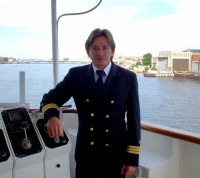 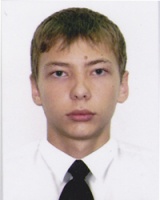 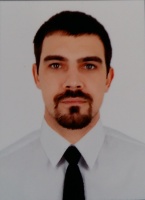 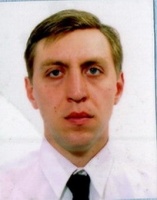 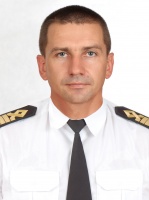 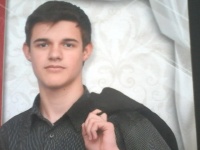 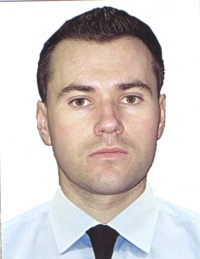 